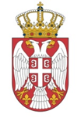 РЕПУБЛИКА СРБИЈАНАРОДНА СКУПШТИНАОдбор за европске интеграције20 Број: 06-2/170-1719. септембар 2017. годинеБ е о г р а дЗАПИСНИКДВАДЕСЕТТРЕЋЕ СЕДНИЦЕ ОДБОРА ЗА ЕВРОПСКЕ ИНТЕГРАЦИЈЕНАРОДНЕ СКУПШТИНЕ РЕПУБЛИКЕ СРБИЈЕЧЕТВРТАК, 14. СЕПТЕМБАР 2017. ГОДИНЕ	Седница је почела у 12.15 часова.Седницом је председавао Ненад Чанак, председник Одбора за европске интеграције. Седници су присуствовали Жарко Мићин, Звонимир Ђокић, Петар Јојић, Александар Стевановић, Муамер Бачевац и Хаџи Милорад Стошић и заменици чланова Одбора Тања Томашевић Дамњановић, Милимир Вујадиновић, Оливера Пешић, Драган Вељковић, Иван Карић, Александра Јерков, Маја Виденовић и Балинт Пастор.  Седници нису присуствовали чланови Одбора Душица Стојковић и Младен Грујић.Седница је, на основу члана 44. став 4. Пословника Народне скупштине, одржана заједно са седницом Одбора за људска и мањинска права и равноправност полова. Копредседавајући заједничке седнице је био председник Одбора за људска и мањинска права и равноправност полова Мехо Омеровић. Седници су присуствовали чланови Одбора за људска и мањинска права и равноправност полова Никола Јоловић, Миланка Јевтовић Вукојичић, Љибушка Лакатош, Милена Турк, Љиљана Малушић, Оливера Огњановић, Марјана Мараш, Татјана Мацура, Маја Виденовић, Марија Јањушевић, Енис Имамовић и Олена Папуга.Седници је присуствовао и народни посланик који није члан два одбора Бошко Обрадовић, као и представници Министарства унутрашњих послова, Биљана Поповић Ивковић, државни секретар, Новак Вучинић, шеф одсека за рад полиције у заједници, Сретко Пјановић, заменик начелника Одељења за јавни ред и мир и Голуб Гачевић, заменик начелника Управе полиције, представници Канцеларије за људска и мањинска права, Сузана Пауновић, директорка, Тања Срећковић и Марко Јовановић, представници УНДП-а, Стелијана Недера, заменица сталне представнице, Ненад Петковић, координатор пројекта „Бити ЛГБТИ“, Марина Бабовић, Јелна Таџић и Софија Фтес, представници канцеларије Заштитника грађана, Гордана Стевановић, заменица Заштитника грађана за права детета и родну равноправност и Борјана Перуничић, начелница Одељења за родну равноправност, представници Министарства за рад, запошљавање, борачка и социјална права, Нина Митић, помоћница министра и Ана Њамцул, представници Министарства одбране, Жељка Грубач и Биљана Стојковић, представници Министарства спољних послова, Предраг Станојевић и Андреј Теречик, представници Министарства државне управе и локалне самоуправе, Биљана Марковић, руководилац Групе за људска и мањинска права и Борис Милићевић, посебан саветник министра, представник Министарства за европске интеграције, Југослав Милачић, представник из канцеларије Повереника за заштиту равноправности, Татјана Јокановић, представници из канцеларије Повереника за информације од јавног значаја и заштиту података о личности, Марко Никотић, самостални саветник у Сектору за хармонизацију, Милан Бојковић, заменик Републичког јавног тужиоца, Жарко Степановић, в.д. директора Канцеларије за сарадњу са цивилним друштвом, Александар Станковић из Безбедносно-оперативног центра, Слађана Барош, представник Института за јавно здравље „Милан Јовановић Батут“, представници Делегације Европске уније у Републици Србији, Нора Хајринен, шефица Политичког одељења и Гордана Арацкић, представник амбасаде Холандије, Ниан Перебом, представник Уједињених нација, Милан Марковић, представник невладине организације Civil rights defenders, Горан Милетић, представник YUCOM-а, Милена Васић, представници невладине организације Егал, Весна Зорић и Анђела Чех, представник Глиц-а, Предраг Аздејковић, представник Гаутен ЛГБТИ, Јованка Тодоровић, представник Асоцијације ДУГА, Александар Прица, представник Удружења Да Се Зна, Драгослава Барзут и представник NDI, Петровац Махсума. На предлог председника одбора, оба Одбора усвојила су следећиД н е в н и  р е дПредстављање извештаја „Бити ЛГБТИ у Србији“ који је припремљен од стране Програма за развој Уједнињених нација (УНДП) у Републици Србији.Тачка 1.	М. Омеровић је пре давања речи уводним говорницима, напоменуо да ова заједничка седница представља наставак успешне сарадње Народне скупштине Републике Србије и њених радних тела са невладиним организацијама и представницима државних органа у смислу јачања положаја ЛГБТИ особа у Србији као једној од најугроженијих категорија нашег становништва. Иницијатива одржавања заједничке седнице Одбора потекла је од УНДП-а, а Извештај је одрађен прошле године у оквиру регионалног пројекта. С. Пауновић је изнела податак да се према Извештају високог комесара Уједињених нација за људска права Србија сврстава у ону групу земаља која је од 2011. године до данас направила значајне помаке у унапређењу, пре свега, законодавног оквира. Напоменула је да се већ ради на анализи ефеката Стратегије превенције и заштите од дискриминације за период од 2014. до 2018. године и да ће се ускоро започети на припреми стратегије за нови период. Навела је да је Канцеларија за људска и мањинска права, од прошле године, подржала пројектне активности 28 организација цивилног друштва, кроз те програме су снимљена 4 документарна филма, 22 видео клипа и видео спота, 17 емисија и било је преко 300 медијских објава. Б. Поповић Ивковић је рекла да је Министарство унутрашњих послова 2014. године донело Акциони план за унапређење рада и сарадње полиције са представницима и удружењима сексуално различитих особа у циљу развоја унапређења рада полиције, измењен је Закон о јавном окупљању грађана и објављен је Приручник о раду полиције са ЛГБТИ популацијом. О унапређењу права на слободно окупљање припрадника ЛГБТИ заједнице говори податак о одржавању Параде поноса сваке године од 2014. године, захваљујући значајном ангажовању Министарства и мерама заштите које су спроведене како би се параде поноса обезбедиле, нагласила је Б. Поповић Ивковић. Кроз редовне програме стручног усавршавања полицијских службеника у организацији Одељења за стручно образовање и обуку у Дирекцији полиције и специјалистичке обуке јача се свест полицијских службеника о различитостима са циљем да евентуалне предрасуде не утичу на њихово професионално поступање према особама различите оријентације. На крају, позвала је припаднике ЛГБТИ популације да пријаве полицији свако угрожавање њихове сигурности и безбедности јер само на тај начин полиција може да их заштити а починиоце санкционише. С. Недера је рекла да је УНДП, кроз истраживања приликом израде Извештаја, увидео да се ЛГБТИ популација на Западном Балкану и даље суочава са тешкоћама. Препознати су напори Републике Србије да ојача положај ЛГБТИ популације али овом приликом наглашава да је потребна већа политичка подршка даљем унапређењу и поштовању права ЛГБТИ особа. Проблеми који су уочени укључују недоследну примену антидискриминационог законодавног оквира, истраге, кривичног гоњења и санционисања злочина из мржње а такође и легислативу у погледу пуног правног препознавања трансродних особа а приоритети би требало да буду систематска подршка и у систему образовања, запошљавања и здравства. Г. Стевановић је истакла да иако је нормативни оквир доста унапређен када је реч о положају ЛГБТИ особа, те особе се ретко обраћају надлежним институцијама када се суоче са проблемима, а најчешћи разлог за то је њихово неповерење у институције. Г. Милетић је изнео податак да 26% ЛГБТИ особа кажу да су били жртва физичког насиља, а 72% њих је било жртва вербалног насиља. Млађе ЛГБТИ особе се најчешће суочавају са вршњачким насиљем, док је старијим ЛГБТИ особама приступ правди кључни проблем. Постоје јасна очекивања од парламента, а то су да се усвоји декларација против хомофобије, донесе закон који би на свеобухватан начин решио проблем вршњачког насиља, да се донесе закон о регулисању правног положаја трансособа као и да се усвоји закон о регистрованим партнерствима, навео је. Похвалио је рад полиције и рекао је да се очекује бољи рад тужилаштва. Н. Петковић је представио Извештај, рекавши да он представља део пројекта „Бити ЛГБТИ особа у источној Европи“ и да представља партиципативни преглед и анализа правног, институционалног, политичког и друштвено-економског окружења за лезбејске, геј, бисексуалне, трансродне и интерсексуалне особе и цивилно друштво. Теме које Извештај обрађује су безбедност и злочини из мржње, говори мржње, слобода мирног окупљања, права истополних партнера, образовање (дискриминаторни садржај уџбеника, вршњачко насиље и злостављање), радна права трансособа, ЛГБТИ особе у оружаним снагама, трансособе и приступ здравственим услугама, особе које живе са ХИВ-ом, интерсексуалне особе, приступ документима за трансособе, азил и приступ правди. Главне препоруке су да се усвоји закон о родном идентитету и омогућити законско признавање пола за трансособе у складу са њиховим преферираним родом, усвојити прописе о грађанском партнерству и усвојити или допунити важећу легислативу за регулисање права истополних партнера, спровести ефикасне и делотворне истраге о претњама и нападима на основу претпостављење или стварне сексуалне оријентације и родног идентитета, усвојити нову националну стратегију о ХИВ-у или акциони план који ће промовисати и осигурати одрживо финансирање програма који се односи на превенцију ХИВ-а и подршку особама које живе са ХИВ-ом, са посебним фокусом на кључне популације и обезбедити већу политичку посвећеност промовисању културе поштовања ЛГБТИ особа. На крају свог излагања је рекао да је од велике важности да се спроведу ефикасне и делотворне истраге у вези претњи и напада на основу претпостављене или стварне сексуалне оријентације и родног идентитета као и се обезбеди већа политичка посвећенот промовисању културе поштовања права ЛГБТИ особа. 	Након уводних излагања, отворена је дискусија и прва се јавила за реч М. Јањушевић која је пре свега истакла да осуђује било какво насиље. Сматра да је питање положаја ЛГБТИ особа једно од важнијих питања. Верује да Парада поноса није била сама по себи циљ већ промоција хомосексуализма. А. Стевановић је рекао да је добро да у Србији више нема организованог насиља против ЛГБТИ особа али да и даље постоји безбедносни ризик одржавања Параде поноса. Б. Обрадовић је рекао да се не слаже да се уноси текст у школским уџбеницима о сексуалној оријентацији и сматра да Параду поноса треба забранити. Н. Чанак је рекао да држава мора сваком грађанину да обезбеди мир, сигурност и заштиту елементарних људских права. М. Виденовић је напоменула да је битна идеологија људских права и како да се та права испоштују и заштите. М. Јевтовић Вукојчић је навела да су људи са различитим сексуалним оријентацијама заправо грађани и грађанке Републике Србије и да је наш приоритет и циљ да имамо толеранцију на различитост јер је то одлика демократских држава. М. Вујадиновић је нагласио да је поносан што наша држава учествује у промоцији механизама заштите од дискриминације било које групације у нашој земљи. П. Јојић је рекао да сви грађани, када су у питању људска права, морају бити заштићени по уставу и законима а да су државни органи дужни да им обезбеде правну сигурност. М. Омеровић је на крају дискусије рекао да остају очекивања и веровања да ћемо бити у прилици да нико у нашем друштву неће бити угрожен, пре свега физички, и да свако има право да буде заштићен. Седница је завршена у 14.30 часова. На седници Одбора је вођен тонски запис.СЕКРЕТАР ОДБОРА                                                           ПРЕДСЕДНИК ОДБОРААлександар Ђорђевић				                            Ненад Чанак